Propozycja zabaw i aktywności 27.04.20201. Zapraszamy do wysłuchania piosenki Jestem Polakiem. https://www.youtube.com/watch?v=plug6OIrxRM2. Poniżej zamieszczamy mapę Polski i zachęcamy dzieci by z pomocą rodziców:- wskazały, gdzie znajduję się stolica Polski- nazwały ją- wskazały, gdzie znajdują się góry w Polsce- nazwały je- wskazały, gdzie znajduję się morze- nazwały je- wskazały najdłuższą rzekę Polski- nazwały ją- oraz odpowiedziały na pytanie- jak nazywa się miasto, w którym mieszkamy, można wskazać położenie orientacyjne na naszej mapie. Powodzenia !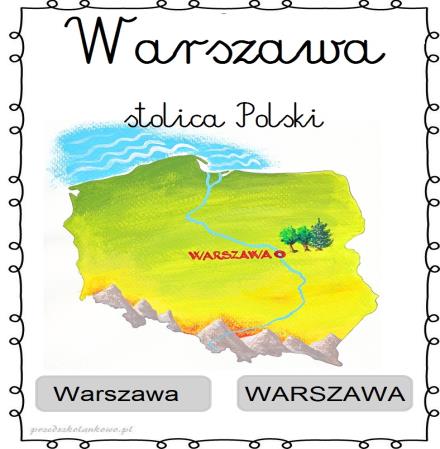 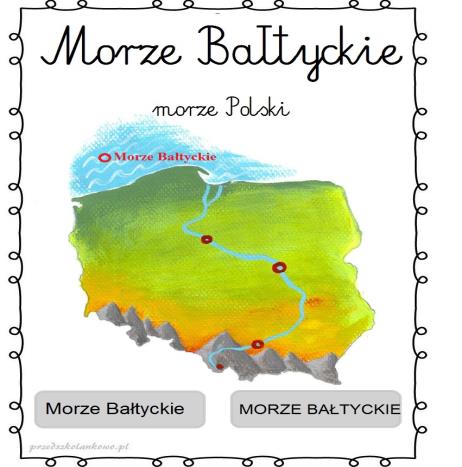 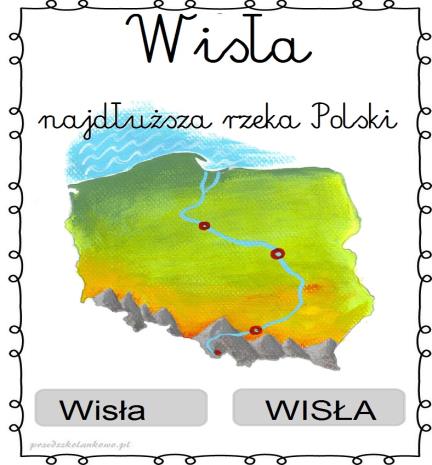 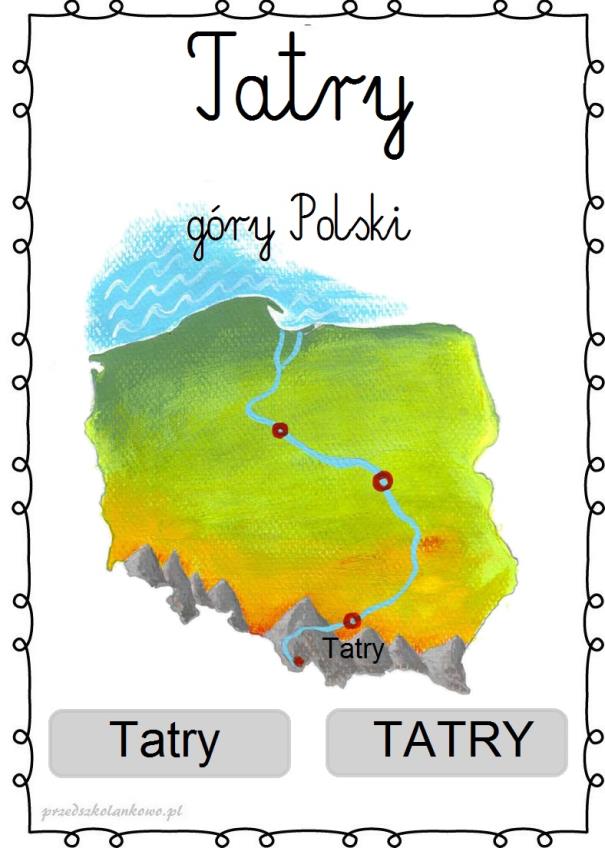 3. Wykonanie karty pracy- książka „Nowe przygody Olka i Ady” cz.2 strona 43.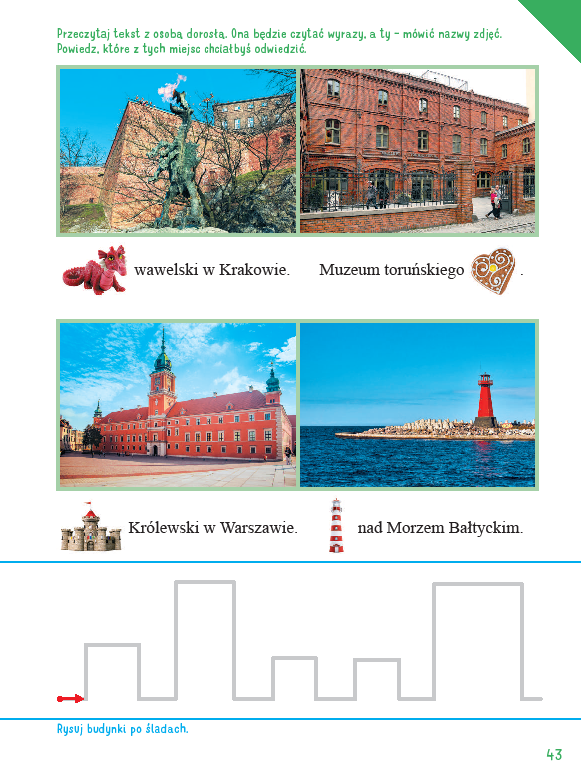 28.04.20201. Słuchanie opowiadania Ewy Stadtmüller Jak dobrze nam zdobywać góry.Ilustrację do tekstu znajdują się w książce na stronie 66-67 lub w poniżej zamieszczonym linku.                                              https://flipbooki.mac.pl/przedszkole/oia-aplus-ks/mobile/index.html#p=69Rodzice uwielbiali górskie wyprawy. Kilka razy w roku pakowali plecaki i wyruszali na szlak.– Jeszcze trochę podrośniecie i wybierzemy się w góry wszyscy razem – obiecywał dzieciomtata.– Ale kiedy to będzie? – niecierpliwił się Olek.– Może już niedługo… – uśmiechnęła się mama. – Maj jest w tym roku taki piękny…To chyba tatę przekonało, bo już następnego dnia zaczął planować pierwszy rodzinny rajd.– Chcecie zobaczyć, dokąd pójdziemy? – zapytał, rozkładając mapę. – Najpierw szlak poprowadzi nas wąwozem, potem kawałek przez las i wyjdziemy na grań.– Na co? – nie zrozumiała Ada.– Grań to inaczej grzbiet górski – wyjaśniła mama. – Zobaczycie, jak pięknie wyglądają wiosną górskie łąki zwane przez górali halami.– Tylko pamiętaj: żadnego marudzenia – upominał siostrę Olek.Trzeba przyznać, że Ada bardzo się starała. Szła dzielnie i nie narzekała, chociaż po dwóchgodzinach marszu poczuła się trochę zmęczona.– A daleko jeszcze do tych halek? – zapytała.– Do hal? – roześmiała się mama. – Bliżej niż myślisz.Rzeczywiście, gdy tylko wyszli z lasu, Ada aż krzyknęła z zachwytu.– Są!!! Są hale!! Są baranki i pan barankarz w kapeluszu!!!– Pan barankarz nazywa się baca – uśmiechnął się tato – a pomaga mu dwóch młodychjuhasów. Zobacz, są jeszcze tacy pasterze, co biegają na czterech łapach i szczekaniem zaganiają owieczki do stada. Ten większy ma na imię Bacuś, a ten mniejszy – Gronik. Była jeszcze Dolina…– Dolina ma szczeniaki i musi się nimi zajmować – uśmiechnął się baca i zaprosił całe towarzystwo do bacówki, czyli drewnianej, okopconej jałowcowym dymem, chatki, gdzie nadpaleniskiem wędziły się żółte góralskie serki zrobione z owczego mleka.– Weźmiemy sobie takiego świeżutkiego oscypka na kolację – obiecał tata. Baca zapakowałserek, po czym postawił na stole cztery drewniane kubki, do których nalał czegoś, co wyglądało jak kefir.– To żętyca. Zostaje po zrobieniu oscypków – wyjaśniła mama. – Jest bardzo zdrowa. W smaku trochę przypomina maślankę.– Żętyca… – powtórzył Olek, żeby lepiej zapamiętać.– A wiecie, jak się nazywa to, czym się podpieram? – zapytał baca, mrużąc jedno oko.– Laska? – próbowała zgadnąć Ada.– Raczej… siekierka – poprawił ją Olek.– Nie jest to siekiera i nie jest to laga. To, czym się podpieram, to moja ciupaga – zrymowałosię bacy, który, bardzo z siebie zadowolony, podkręcił wąsa i po chwili zastanowienia dokończył.– To, co góral ma na nogach, kierpcami się zowie. Nie ma spodni ino portki, kapelusz na głowie.Cuchą się owinie, kiedy wiatr na hali, a gdy słonko zajdzie, to watrę rozpali.To dopiero była łamigłówka. Na szczęście mama z tatą znali się na góralskiej mowie i wyjaśnili, że kierpce to skórzane góralskie buty, cucha to wełniane góralskie okrycie, coś w rodzaju krótkiej peleryny, a watra – ognisko.– Mamuś, a dlaczego górale mówią… inaczej niż my? – zapytał Olek późnym popołudniem,gdy dotarli już do schroniska.– Mówią po swojemu, czyli gwarą – wyjaśniła mama. – Ludzie mieszkający w różnych regionach Polski różnią się od siebie: językiem, strojem, zwyczajami…– Sami się o tym przekonacie, kiedy odwiedzimy Śląsk albo Kaszuby – włączył się do rozmowy tato.– A kiedy odwiedzimy? – zapytał Olek, który zdążył już nabrać ochoty na kolejną rodzinnąwyprawę.Przykładowe pytania:- Co ciekawego zobaczyli Olek i Ada podczas pobytu w górach?- Dlaczego baca mówił językiem niezrozumiałym dla Olka i Ady?2. Zabawa ruchowa- Wycieczka.Należy umieścić w wybranym miejscu domu elementy charakterystyczne dla danej miejscowości np.: kapelusz góralski, muszelka, piernik, Syrenka Warszawska, Smok Wawelski. Musimy jeszcze wyznaczyć miejsce swojego zamieszkania- Koluszki. Może być to np.: zbudowany dom z klocków.  Dzieci wybierają się na wycieczkę- spacerują w różnych kierunkach, podczas gdy muzyka gra- piosenka Jestem Polakiem. Zatrzymanie piosenki jest zaś sygnałem wybrania miejsca, w którym chcemy pozostać. Dziecko nazywa miejsce, w którym się aktualnie znajduje- góry, morze, Koluszki, Kraków itd. Zabawę możemy zmodyfikować, symbole/elementy charakterystyczne zastąpić tym, co jest w zasięgu ręki np.: obrazki, pocztówki bądź wykonane samodzielnie przez dzieci rysunki  3. Ćwiczenie analizy i syntezy wzrokowej – Widok na góry.Potrzebne będą zdjęcia/pocztówki przedstawiające górskie krajobrazy. Dzieci oglądają pocztówki. Wypowiadają się na ich temat i wymieniają charakterystyczne elementy krajobrazu górskiego. Następnie rozkładamy przed dziećmi widokówki pocięte na 4 części. Dzieci składają je w całość.29.04.20201. Proponujemy krótki spacer celem zwrócenia uwagi na architekturę miejscowości zamieszkania. Alternatywą może być również obserwacja otoczenia przez okno  W zależności od okolicy, zwracamy uwagę na różnorodność zabudowy. Prosimy by dzieci nazwały budynki, które widzą- kościoł, sklepy, domy drewniane, domy murowane jednorodzinne, bloki itp. Możemy też wykorzystać dostępne książki/gazety, w których dzieci odnajdą budynki i spróbują je nazwać.2. Wykonanie karty pracy- książka „Nowe przygody Olka i Ady” cz.2 strona 42.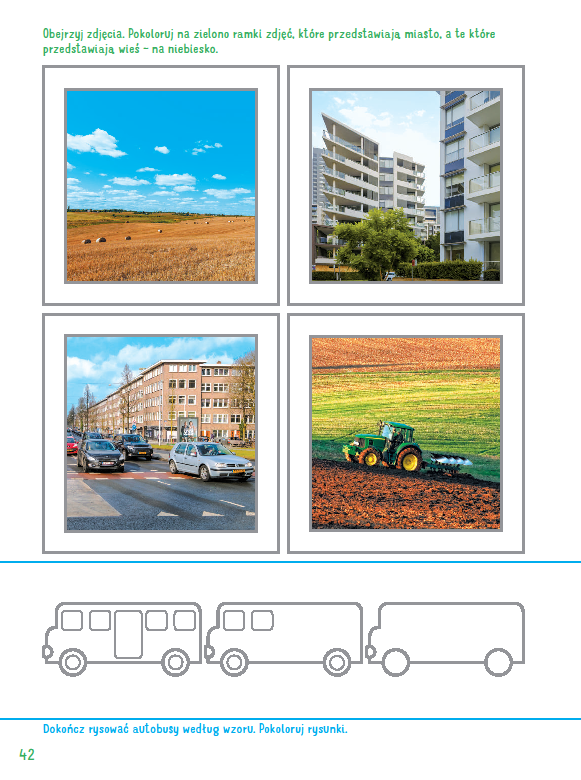 2. Zachęcamy również do wykonania makiety miasta lub wsi. Propozycje poniżej. Wykorzystujemy to, co mamy (np.: pudełka kartonowe, plastikowe kubeczki, rolki po papierze, styropian, plastelina). Ozdobić nasze budynki możemy poprzez wycinanie elementów z kolorowych kartek, gazet bądź pomalować farbami. W wyprawce plastycznej (karta A) znajdziemy: skrzyżowanie z sygnalizacją świetlną, samochód, blok, traktor, konia, stajnię. 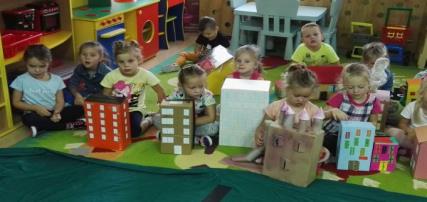 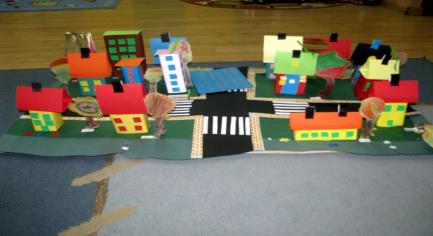 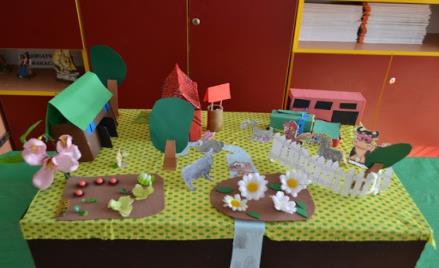 30.04.20202.  Dom niski i dom wysoki- zabawa matematyczna.Potrzebujemy dwa pudełka różniące się wysokością, z naklejonymi w miejscach drzwi i okien małymi i dużymi figurami geometrycznymi (prostokątami i kwadratami). Możemy w tym celu wykorzystać wcześniej wykonaną makietę bądź załączone poniżej ilustrację. Zadaniem dzieci jest wskazać dom niski i dom wysoki. Pytamy, jakie budynki znajdują się w ich otoczeniu: niskie czy wysokie? Następnie dzieci wskazują, który budynek ma małe okna, a który – duże. Przeliczają okna i drzwi w każdym domu.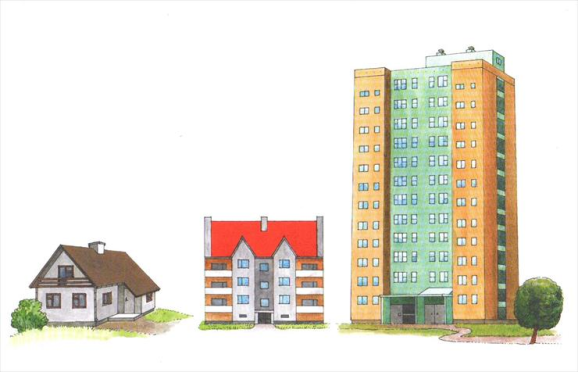 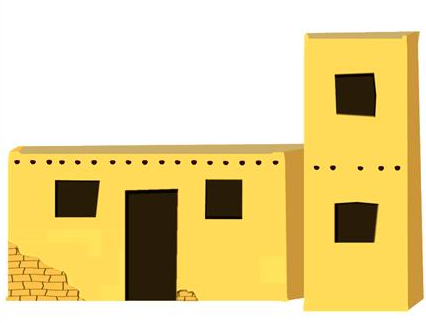 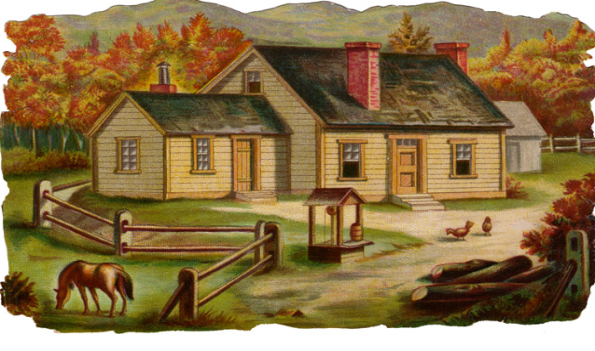 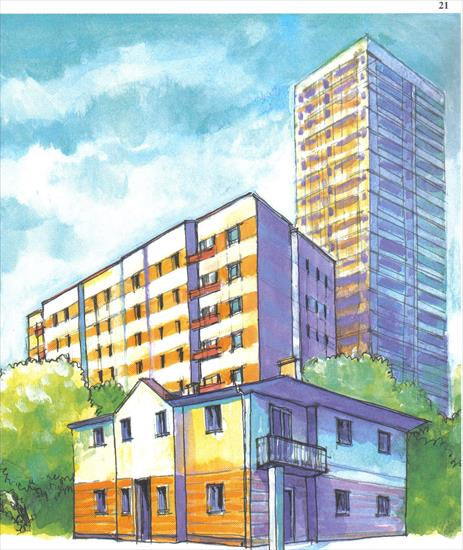 3. Budowanie domów wysokich i niskich- zabawa matematyczna.- Polecenia dla dziecka: Wybuduj niski dom, który ma dwoje drzwi i trzy okna.Dziecko układa karton w pozycji poziomej i na nim odpowiednio 2 małe prostokąty i 3 małekwadraty.- Polecenie dla dziecka: Wybuduj wysoki dom, który ma jedne duże drzwi oraz dwa duże okna.Dziecko układa kartkę w pozycji pionowej i na niej odpowiednio 1 duży prostokąt i 2 dużekwadraty. • Układanie figur według własnego pomysłu.Dziecko buduje dom według własnego pomysłu – układa na kartonie małe figury i duże figury. Po wykonaniu zadania przykleja je na kartonie i mówi, jaki dom zbudowało i jakich figur użyło. 4. Na koniec trochę zabaw muzyczno-ruchowych -  Dźwięki wysokie i niskiehttps://www.youtube.com/watch?v=4YFmTNqTfsUSerdecznie pozdrawiamy i trzymamy za was kciuki !!! 